АДМИНИСТРАЦИЯ МОГОЧИНСКОГО СЕЛЬСКОГО ПОСЕЛЕНИЯМОЛЧАНОВСКИЙ РАЙОН, ТОМСКАЯ ОБЛАСТЬПОСТАНОВЛЕНИЕ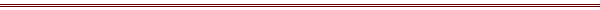 от 18 декабря 2019г.								№ 148с.МогочиноО внесении изменений в Постановление Администрации Могочинского сельского поселения от 19 сентября 2017 года № 115 «Об утверждении Положения о комиссии по приемке жилых помещений приобретаемыхдля детей-сирот и детей, оставшихся без попечения родителей, а также лиц из числа детей-сирот и детей, оставшихся без попечения родителей, формы Акта  приемки жилого помещения, приобретаемого для детей-сирот и лиц из их числа  в Могочинском сельском поселении и состава комиссии»	Во исполнение Федерального закона от 29.02.2012 №15-ФЗ «О внесении изменений в отдельные законодательные акты Российской федерации в части обеспечения жилыми помещениями детей-сирот и детей, оставшихся без попечения родителей», Закона Томской области от 11.09.2007 года № 188-03 «О наделении органов местного самоуправления государственными полномочиями по обеспечению жилыми помещениями детей-сирот и детей, оставшихся без попечения родителей, а также лиц из их числа, не имеющих закрепленного жилого помещения», Закона Томской области от 08.06.2005г. № 91-ОЗ «О порядке ведения органами местного самоуправления учета граждан в качестве нуждающихся в жилых помещениях, предоставляемых по договору социального найма», постановлением Администрации Томской области от 29.12.2012г. № 558а «О включении в Список детей-сирот и детей, оставшихся без попечения родителей, лиц из числа детей-сирот и детей, оставшихся без попечения родителей, которые подлежат обеспечению жилыми помещениями на территории Томской области», в целях реализации переданных государственных полномочий по обеспечению жилыми помещениямиПОСТАНОВЛЯЕТ:Внести изменения в Приложение 3 Постановления Администрации Могочинского сельского поселения от 19.09.2017 №115 «Об утверждении Положения о комиссии по приемке жилых помещений приобретаемых для детей-сирот и детей, оставшихся без попечения родителей, а также лиц из числа детей-сирот и детей, оставшихся без попечения родителей, формы Акта  приемки жилого помещения, приобретаемого для детей-сирот и лиц из их числа  в Могочинском сельском поселении и состава комиссии».Утвердить новый состав комиссии по приемке жилых помещений приобретаемых для детей-сирот и детей, оставшихся без попечения родителей, а также лиц из числа детей-сирот и детей, оставшихся без попечения родителей (приложение 1 к настоящему Постановлению). Настоящее Постановление вступает в силу со дня его обнародования. Контроль исполнения настоящего постановления оставляю за собой.Глава Могочинского  сельского поселения                          А.В. ДетлуковаПРИЛОЖЕНИЕ 1                                                                                                      к постановлению Администрации                                                                                                                                               Могочинского сельского поселения                                                                                                                                                                                                      от 18.12.2019 № 148СОСТАВжилищной комиссии Администрации Могочинского  сельского поселенияПредседатель комиссии: Веселкова Татьяна Владимировна – специалист   Администрации МО «Могочинское сельское поселение»  Заместитель председателя комиссии: Соколова Алевтина Степановна – председатель Совета ветеранов с. МогочиноСекретарь комиссии: Тюрина Светлана Васильевна – специалист 2 категории Администрации МО «Могочинское сельское поселение»  Члены комиссии: Миронова Людмила Ивановна – депутат Совета Могочинского сельского поселенияМикуцкий Евгений Владимирович – администратор с. Сулзат  Лидина Дарья Геннадьевна – депутат Совета Могочинского сельского поселенияНовикова Яна Геннадьевна - депутат Совета Могочинского сельского поселения